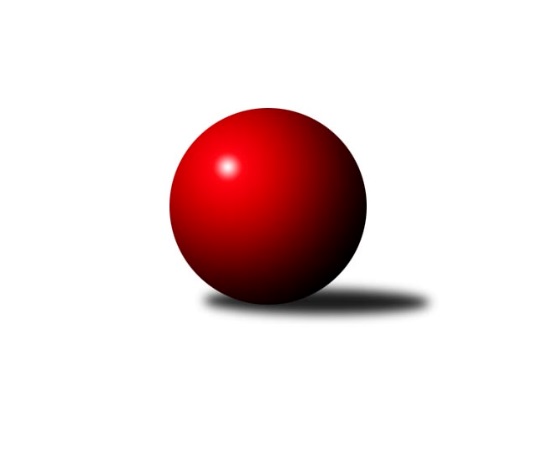 Č.10Ročník 2009/2010	15.1.2010Nejlepšího výkonu v tomto kole: 1713 dosáhlo družstvo: TJ Sokol Sedlnice ˝B˝Okresní přebor Nový Jičín 2009/2010Výsledky 10. kolaSouhrnný přehled výsledků:KK Lipník nad Bečvou˝C˝	- TJ Sokol Sedlnice˝C˝	6:4	1522:1516		13.1.TJ Nový Jičín˝B˝	- KK Hranice˝B˝	2:8	1542:1586		13.1.TJ Sokol Sedlnice ˝B˝	- TJ Spartak Bílovec˝B˝	10:0	1713:1607		14.1.TJ Zubří˝A˝	- Kelč˝B˝	10:0	1660:1469		14.1.Kelč˝A˝	- TJ Frenštát p.R. ˝B˝	8:2	1626:1474		15.1.Tabulka družstev:	1.	TJ Zubří˝A˝	10	9	0	1	80 : 20 	 	 1640	18	2.	TJ Sokol Sedlnice ˝B˝	10	8	0	2	71 : 29 	 	 1599	16	3.	KK Lipník nad Bečvou˝C˝	10	7	0	3	62 : 38 	 	 1527	14	4.	Kelč˝A˝	10	7	0	3	60 : 40 	 	 1622	14	5.	TJ Spartak Bílovec˝B˝	10	6	0	4	56 : 44 	 	 1594	12	6.	KK Hranice˝B˝	10	5	0	5	52 : 48 	 	 1601	10	7.	TJ Sokol Sedlnice˝C˝	10	4	0	6	46 : 54 	 	 1533	8	8.	TJ Frenštát p.R. ˝B˝	10	2	0	8	36 : 64 	 	 1474	4	9.	TJ Nový Jičín˝B˝	10	2	0	8	28 : 72 	 	 1428	4	10.	Kelč˝B˝	10	0	0	10	9 : 91 	 	 1417	0Podrobné výsledky kola:	 KK Lipník nad Bečvou˝C˝	1522	6:4	1516	TJ Sokol Sedlnice˝C˝	Miroslav Ondrouch	 	 192 	 199 		391 	 2:0 	 362 	 	168 	 194		Ivan Bilenný	Ivana Vaculíková	 	 190 	 213 		403 	 2:0 	 387 	 	186 	 201		Radek Mikulský	Ladislav Mandák	 	 176 	 185 		361 	 0:2 	 365 	 	190 	 175		Jan Schwarzer	Jaroslav  Koppa	 	 184 	 183 		367 	 0:2 	 402 	 	200 	 202		Ondřej Malichrozhodčí: Nejlepší výkon utkání: 403 - Ivana Vaculíková	 TJ Nový Jičín˝B˝	1542	2:8	1586	KK Hranice˝B˝	Ján Pelikán	 	 182 	 187 		369 	 0:2 	 408 	 	209 	 199		Josef Schwarz	Ludmila Galiová	 	 179 	 197 		376 	 0:2 	 397 	 	199 	 198		Antonín Uhýrek	Ján Pelikán	 	 193 	 182 		375 	 0:2 	 376 	 	187 	 189		Jan Lenhart	Jaroslav Riedel	 	 212 	 210 		422 	 2:0 	 405 	 	195 	 210		Anna Ledvinovározhodčí: Nejlepší výkon utkání: 422 - Jaroslav Riedel	 TJ Sokol Sedlnice ˝B˝	1713	10:0	1607	TJ Spartak Bílovec˝B˝	Martin Juřica	 	 223 	 213 		436 	 2:0 	 400 	 	204 	 196		Karel Šnajdárek	Petr Sobotík	 	 216 	 220 		436 	 2:0 	 422 	 	201 	 221		Vladimír Štacha	Jiří Chvostek	 	 199 	 213 		412 	 2:0 	 388 	 	199 	 189		Milan Binar	Jaroslav Chvostek	 	 202 	 227 		429 	 2:0 	 397 	 	195 	 202		Jiří Sequensrozhodčí: Nejlepšího výkonu v tomto utkání: 436 kuželek dosáhli: Martin Juřica, Petr Sobotík	 TJ Zubří˝A˝	1660	10:0	1469	Kelč˝B˝	Lubomír Krupa	 	 207 	 201 		408 	 2:0 	 380 	 	187 	 193		Tomaš Vybíral	Radim Krupa	 	 205 	 209 		414 	 2:0 	 357 	 	173 	 184		Jan Mlčák	Jan  Krupa ml.	 	 208 	 208 		416 	 2:0 	 366 	 	177 	 189		Tomáš Rychtár	Jiří Křenek	 	 216 	 206 		422 	 2:0 	 366 	 	198 	 168		Martin Jarábekrozhodčí: Nejlepší výkon utkání: 422 - Jiří Křenek	 Kelč˝A˝	1626	8:2	1474	TJ Frenštát p.R. ˝B˝	Antonín Plesník	 	 200 	 184 		384 	 0:2 	 386 	 	178 	 208		Vladimír Vojkůvka	Petr Tomášek	 	 211 	 192 		403 	 2:0 	 390 	 	204 	 186		Jiří Veselý	Josef Gassmann	 	 217 	 213 		430 	 2:0 	 364 	 	185 	 179		Zdeněk Bordovský	Miroslav Pavelka	 	 204 	 205 		409 	 2:0 	 334 	 	153 	 181		Miroslav  Makovýrozhodčí: Nejlepší výkon utkání: 430 - Josef GassmannPořadí jednotlivců:	jméno hráče	družstvo	celkem	plné	dorážka	chyby	poměr kuž.	Maximum	1.	Ota Adámek 	TJ Zubří˝A˝	426.00	286.7	139.3	3.8	6/6	(443)	2.	Radim Krupa 	TJ Zubří˝A˝	424.30	292.4	131.9	3.9	5/6	(471)	3.	Antonín Plesník 	Kelč˝A˝	420.76	292.2	128.6	5.2	5/5	(449)	4.	Anna Ledvinová 	KK Hranice˝B˝	414.68	277.2	137.5	2.8	5/5	(467)	5.	Josef Gassmann 	Kelč˝A˝	413.40	283.9	129.6	6.3	5/5	(447)	6.	Miroslav Pavelka 	Kelč˝A˝	412.10	283.5	128.7	4.6	4/5	(427)	7.	Jiří Sequens 	TJ Spartak Bílovec˝B˝	409.40	286.7	122.7	5.2	5/5	(461)	8.	Rostislav Klazar 	TJ Spartak Bílovec˝B˝	406.60	281.5	125.2	5.0	4/5	(423)	9.	Josef Schwarz 	KK Hranice˝B˝	406.38	283.8	122.6	5.5	4/5	(432)	10.	Miroslav Ondrouch 	KK Lipník nad Bečvou˝C˝	405.53	277.2	128.4	3.7	5/5	(441)	11.	Lubomír Krupa 	TJ Zubří˝A˝	404.43	283.9	120.5	6.8	6/6	(441)	12.	Jaroslav Chvostek 	TJ Sokol Sedlnice ˝B˝	401.21	281.6	119.6	6.8	4/5	(442)	13.	Jaroslav Tobola 	TJ Sokol Sedlnice ˝B˝	399.88	274.1	125.8	7.8	5/5	(437)	14.	Vladimír Vojkůvka 	TJ Frenštát p.R. ˝B˝	399.38	279.1	120.3	7.9	4/6	(423)	15.	Adam Chvostek 	TJ Sokol Sedlnice ˝B˝	398.85	273.4	125.5	8.0	4/5	(439)	16.	Jaroslav Ledvina 	KK Hranice˝B˝	397.63	278.4	119.3	8.8	4/5	(427)	17.	Miloš Šrot 	TJ Spartak Bílovec˝B˝	396.28	280.8	115.4	7.4	5/5	(418)	18.	Jiří Janošek 	Kelč˝A˝	395.75	280.5	115.3	9.5	4/5	(416)	19.	Jaroslav  Koppa 	KK Lipník nad Bečvou˝C˝	395.48	271.8	123.7	6.2	5/5	(421)	20.	Antonín Fabík 	TJ Spartak Bílovec˝B˝	395.48	281.0	114.5	7.8	5/5	(415)	21.	Antonín Uhýrek 	KK Hranice˝B˝	394.20	284.7	109.5	8.1	5/5	(412)	22.	Ondřej Malich 	TJ Sokol Sedlnice˝C˝	393.85	273.6	120.3	6.4	5/5	(442)	23.	Jan Lenhart 	KK Hranice˝B˝	392.50	278.7	113.8	8.8	4/5	(430)	24.	Renáta Janyšková 	TJ Sokol Sedlnice˝C˝	391.48	267.2	124.3	6.2	4/5	(416)	25.	Ivana Vaculíková 	KK Lipník nad Bečvou˝C˝	391.25	264.8	126.4	6.0	4/5	(431)	26.	Jaroslav Pavlát 	TJ Zubří˝A˝	389.90	269.5	120.4	7.4	5/6	(442)	27.	Cyril Plešek 	TJ Nový Jičín˝B˝	383.92	269.1	114.8	6.9	4/5	(396)	28.	Michaela Tobolová 	TJ Sokol Sedlnice˝C˝	383.75	273.5	110.3	9.0	4/5	(421)	29.	Ján Pelikán 	TJ Nový Jičín˝B˝	380.15	263.6	116.6	8.5	4/5	(400)	30.	Tomáš Rychtár 	Kelč˝B˝	378.72	270.6	108.1	9.6	6/6	(402)	31.	Miroslav  Makový 	TJ Frenštát p.R. ˝B˝	374.87	262.3	112.6	8.9	5/6	(434)	32.	Jiří Veselý 	TJ Frenštát p.R. ˝B˝	366.83	263.5	103.3	12.4	6/6	(400)	33.	Tomaš Vybíral 	Kelč˝B˝	360.00	256.5	103.5	13.0	5/6	(387)	34.	Jan Mlčák 	Kelč˝B˝	358.00	259.4	98.6	14.2	6/6	(392)	35.	Ludmila Galiová 	TJ Nový Jičín˝B˝	352.45	256.5	96.0	13.7	5/5	(409)	36.	Ladislav Mandák 	KK Lipník nad Bečvou˝C˝	347.83	253.3	94.6	14.7	5/5	(383)	37.	Tomáš Hromada 	TJ Frenštát p.R. ˝B˝	345.75	249.6	96.1	14.6	4/6	(367)	38.	Puhrová Dagmar 	TJ Nový Jičín˝B˝	344.75	247.3	97.5	13.8	4/5	(365)	39.	Zdeněk Sedlář 	Kelč˝B˝	329.08	243.0	86.1	15.2	4/6	(357)		Martin Juřica 	TJ Sokol Sedlnice ˝B˝	436.00	270.0	166.0	3.0	1/5	(436)		Vladimír Štacha 	TJ Spartak Bílovec˝B˝	422.00	291.0	131.0	3.0	1/5	(422)		Jiří Chvostek 	TJ Sokol Sedlnice ˝B˝	416.50	291.0	125.5	4.5	2/5	(421)		Jan  Krupa ml. 	TJ Zubří˝A˝	416.00	269.0	147.0	3.0	1/6	(416)		Lukáš Koliba 	TJ Sokol Sedlnice ˝B˝	413.00	297.0	116.0	9.0	1/5	(413)		František Opravil 	KK Hranice˝B˝	409.75	272.0	137.8	4.3	2/5	(439)		Petr Sobotík 	TJ Sokol Sedlnice ˝B˝	405.00	283.1	121.9	9.5	3/5	(437)		Jiří Křenek 	TJ Zubří˝A˝	401.50	276.3	125.3	5.8	2/6	(422)		Karel Šnajdárek 	TJ Spartak Bílovec˝B˝	400.00	275.0	125.0	6.0	1/5	(400)		Jiří Ondřej 	TJ Zubří˝A˝	396.00	287.0	109.0	10.0	1/6	(396)		Břetislav Mrkvica 	TJ Sokol Sedlnice ˝B˝	393.50	284.0	109.5	7.0	2/5	(407)		Otakar  Binek 	TJ Frenštát p.R. ˝B˝	393.33	274.8	118.5	7.3	3/6	(396)		Radek Mikulský 	TJ Sokol Sedlnice˝C˝	392.44	265.1	127.3	9.0	3/5	(423)		Milan Binar 	TJ Spartak Bílovec˝B˝	388.00	275.0	113.0	6.0	1/5	(388)		Zdeněk Bordovský 	TJ Frenštát p.R. ˝B˝	385.17	275.0	110.2	7.0	3/6	(420)		Zdeněk Rek 	KK Hranice˝B˝	377.00	282.0	95.0	11.0	1/5	(377)		Tomáš Binek 	TJ Frenštát p.R. ˝B˝	372.00	257.0	115.0	10.0	1/6	(372)		Jan Schwarzer 	TJ Sokol Sedlnice˝C˝	369.17	260.7	108.5	9.5	3/5	(397)		Petr Tomášek 	Kelč˝A˝	368.67	274.4	94.2	11.6	3/5	(403)		Jakub Telařík 	TJ Sokol Sedlnice ˝B˝	367.00	267.0	100.0	8.0	1/5	(367)		Ivan Bilenný 	TJ Sokol Sedlnice˝C˝	366.67	249.7	117.0	9.3	3/5	(388)		Martin Jarábek 	Kelč˝B˝	366.00	254.0	112.0	10.0	1/6	(366)		Jaroslav Riedel 	TJ Nový Jičín˝B˝	361.00	260.8	100.2	9.3	2/5	(422)		Ján Pelikán 	TJ Nový Jičín˝B˝	353.67	257.3	96.3	9.8	3/5	(383)		František Havran 	Kelč˝B˝	352.67	264.7	88.0	12.3	1/6	(366)		Oldřich Kudela 	TJ Spartak Bílovec˝B˝	342.00	256.0	86.0	15.0	1/5	(342)		Marek Koppa 	KK Lipník nad Bečvou˝C˝	330.50	239.0	91.5	14.5	2/5	(341)		Karmen Baarová 	TJ Nový Jičín˝B˝	320.00	226.0	94.0	10.0	1/5	(320)		Radek Koleček 	Kelč˝B˝	315.67	233.0	82.7	16.3	3/6	(337)		Pavel Tobiáš 	TJ Frenštát p.R. ˝B˝	301.00	230.7	70.3	18.7	3/6	(323)		Michal Kroupa 	TJ Nový Jičín˝B˝	246.00	196.0	50.0	27.0	1/5	(246)Sportovně technické informace:Starty náhradníků:registrační číslo	jméno a příjmení 	datum startu 	družstvo	číslo startu
Hráči dopsaní na soupisku:registrační číslo	jméno a příjmení 	datum startu 	družstvo	Program dalšího kola:11. kolo20.1.2010	st	16:00	TJ Nový Jičín˝B˝ - TJ Sokol Sedlnice ˝B˝	20.1.2010	st	16:00	TJ Frenštát p.R. ˝B˝ - KK Lipník nad Bečvou˝C˝	21.1.2010	čt	16:00	TJ Sokol Sedlnice˝C˝ - TJ Zubří˝A˝	22.1.2010	pá	16:00	Kelč˝B˝ - TJ Spartak Bílovec˝B˝	22.1.2010	pá	16:00	KK Hranice˝B˝ - Kelč˝A˝	Nejlepší šestka kola - absolutněNejlepší šestka kola - absolutněNejlepší šestka kola - absolutněNejlepší šestka kola - absolutněNejlepší šestka kola - dle průměru kuželenNejlepší šestka kola - dle průměru kuželenNejlepší šestka kola - dle průměru kuželenNejlepší šestka kola - dle průměru kuželenNejlepší šestka kola - dle průměru kuželenPočetJménoNázev týmuVýkonPočetJménoNázev týmuPrůměr (%)Výkon1xMartin JuřicaSedlnice B4361xJaroslav RiedelNový Jičín B110.174225xPetr SobotíkSedlnice B4364xPetr SobotíkSedlnice B109.814364xJosef GassmannKelč A4301xMartin JuřicaSedlnice B109.814363xJaroslav ChvostekSedlnice B4295xJosef GassmannKelč A108.934301xJiří KřenekZubří A4223xJaroslav ChvostekSedlnice B108.054291xJaroslav RiedelNový Jičín B4222xIvana VaculíkováLipník C106.57403